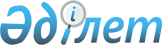 О признании утратившим силу некоторых решений Астраханского районного маслихатаРешение Астраханского районного маслихата Акмолинской области от 27 апреля 2016 года № 6С-3-9      В соответствии с Законом Республики Казахстан от 6 апреля 2016 года "О правовых актах", Законами Республики Казахстан от 3 декабря 2015 года "О внесении изменений и дополнений в некоторые законодательные акты Республики Казахстан по вопросам налогообложения и таможенного администрирования", от 8 декабря 1993 года "Об административно-территориальном устройстве Республики Казахстан", Астраханский районный маслихат РЕШИЛ:

      1. Признать утратившим силу следующие решения Астраханского районного маслихата:

      1) Решение Астраханского районного маслихата от 27 мая 2015 года № 5С-42-6 "О повышении ставок единого земельного налога и земельного налога на не используемые в соответствии с земельным законодательством Республики Казахстан земли сельскохозяйственного назначения в Астраханском районе" (зарегистрированного в Реестре государственной регистрации нормативных правовых актов № 4860, опубликованного в районной газете "Маяк" 24 июля 2015 года);

      2) Решение Астраханского районного маслихата от 11 марта 2014 года № 5С-27-3 "Об утверждении границ оценочных зон и поправочного коэффициентов к базовым ставкам платы за земельные участки села Астраханка и сельских населенных пунктов Астраханского района" (зарегистрированного в Реестре государственной регистрации нормативных правовых актов № 4108, опубликованного в районной газете "Маяк" 9 мая 2014 года);

      3) Решение Астраханского районного маслихата от 13 февраля 2015 года № 5С-40-5 "О внесении изменения в решение Астраханского районного маслихата от 11 марта 2014 года № 5С-27-3 "Об утверждении границ оценочных зон и поправочного коэффициентов к базовым ставкам платы за земельные участки села Астраханка и сельских населенных пунктов Астраханского района" (зарегистрированного в Реестре государственной регистрации нормативных правовых актов № 4711, опубликованного в районной газете "Маяк" 24 апреля 2015 года).

      2. Настоящее решение вступает в силу и вводится в действие со дня подписания.


					© 2012. РГП на ПХВ «Институт законодательства и правовой информации Республики Казахстан» Министерства юстиции Республики Казахстан
				
      Председатель сессии,
секретарь Астраханского
районного маслихата

М. Қожахмет
